МДОУ детский сад п. Искра ОктябряКонсультация для родителей«Крышкоигры»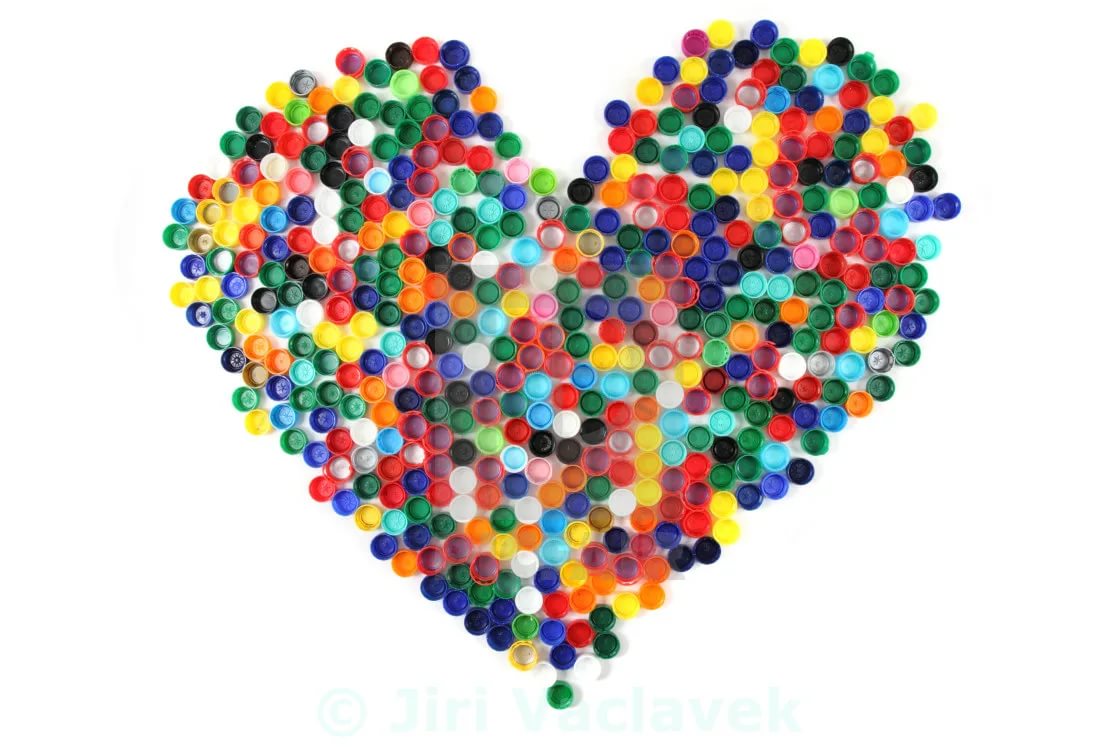  Е.В. Безживотнова (воспитатель)  К.И. Иванова (воспитатель)  О.Г. Паркина (логопед)Игра является одним из основных фактором счастливого детства. В игре ребенок развивается, социализируется и познает окружающий мир. Развитию детей способствуют сенсорные игры в раннем возрасте. Ребенок хоть познает мир при помощи тактильных, вкусовых, слуховых и зрительных ощущений, но без тренировки невозможен высокий уровень развития. Мария Монтессори впервые предложила использовать бытовые материалы в качестве игрушек. Детям необходима возможность самостоятельно познавать мир через тактильные ощущения и восприятия. Существует зона сенсорного развития, в которой ребенку становятся понятными различия в окружающем мире и предметах. Он уже воспринимает различия по цвету, форме, размеру, запаху и даже пространственному расположению. Такую зону запросто можно организовать дома, оборудовав бытовыми предметами, которые есть у каждого. Таким образом, обычная крышка может поспособствовать физическому и умственному развитию. Материалы для игровой деятельности представлены хоть и нестандартные, но легкодоступные. Такое пособие можно сделать и дома.«Коллекция крышек»Познакомьте детей с рукотворными предметами – крышками, продемонстрируйте их разнообразие по качеству, размеру, цвету, рассказажите о применении крышек в жизни человека.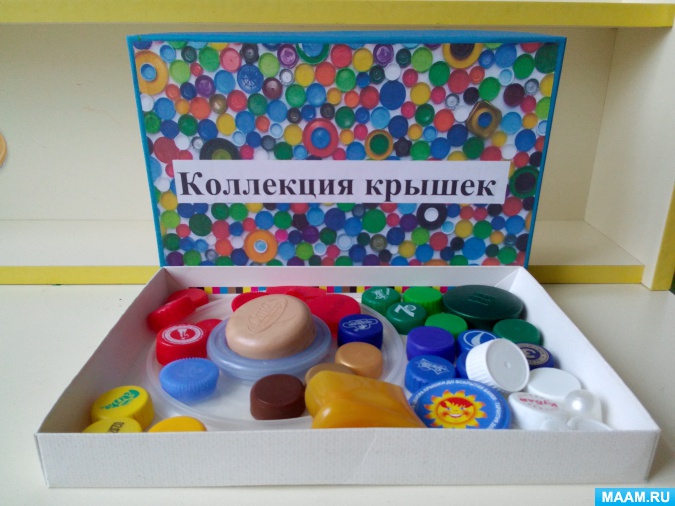 «Волшебный цветок»Дайте ребенку крышечки разного цвета. Предложите составить «волшебный цветок». В процессе игры уточняйте, какие цветы получаются у детей.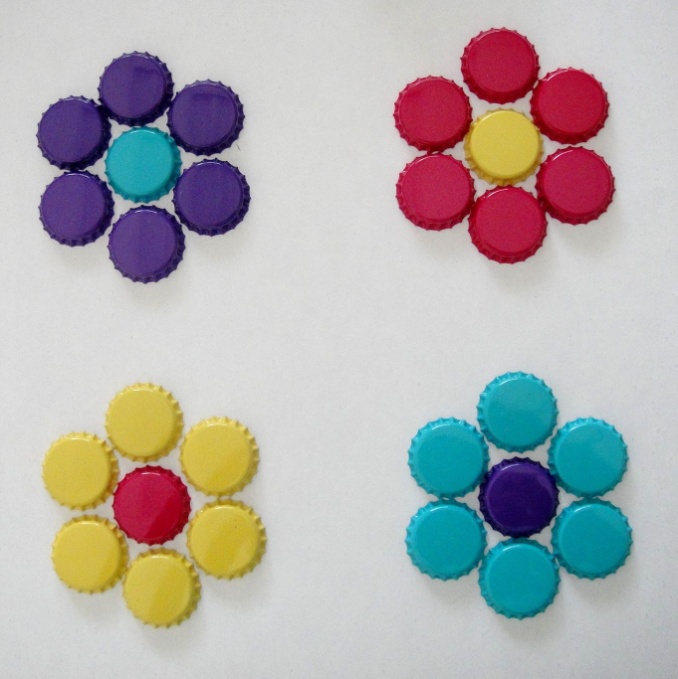 Лото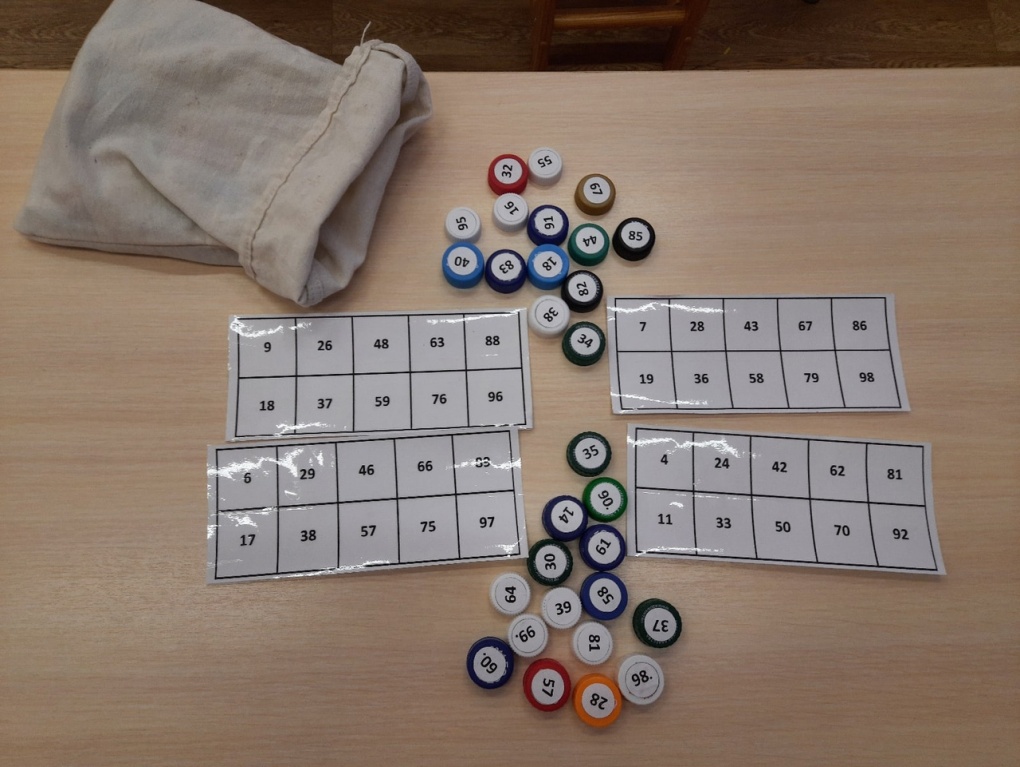 Сухой аквариумНабор крышек, собранных в пластмассовом тазике или коробке (любой ёмкости). Можно предложить ребёнку в любое время, когда у него плохое настроение, или наоборот, он слишком возбуждён, или ему просто нечем заняться. Можно считать крышечки, находить одинаковые или прятать в сухой бассейн игрушки. Ребёнок с удовольствием займется их поиском.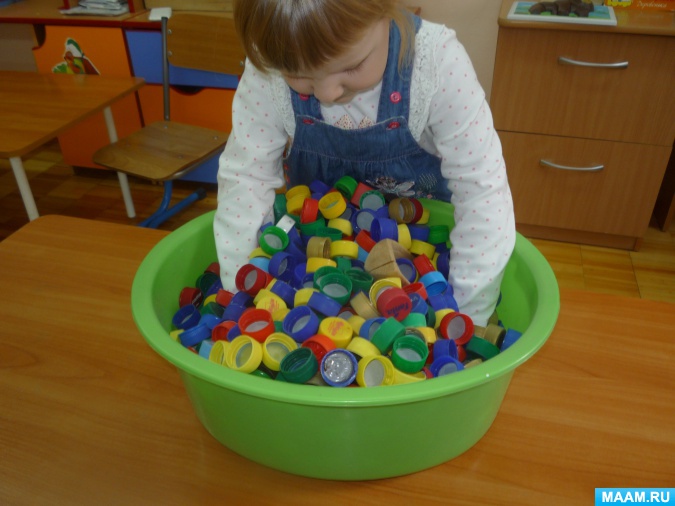 